Publicado en   el 18/09/2013 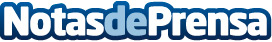 Nuevo centro de pruebas de Kia en NürburgringDatos de contacto:Nota de prensa publicada en: https://www.notasdeprensa.es/nuevo-centro-de-pruebas-de-kia-en-nurburgring Categorias: Automovilismo Industria Automotriz http://www.notasdeprensa.es